Algebra Expressions WorksheetInstructions: Identify the coefficient, variable, and constant in the following algebraic expressions.3x + 2Coefficient ________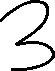 Variable ________Constant _______7y - 5Coefficient ________Variable ________Constant _______4a + 9Coefficient ________Variable ________Constant _______2c - 3Coefficient ________Variable ________Constant _______5x + 6 Coefficient ________Variable ________Constant _______8p - 4Coefficient ________Variable ________Constant _______2a + 3Coefficient ________Variable ________Constant _______9x - 2Coefficient ________Variable ________Constant _______3a + 30Coefficient ________Variable ________Constant _______n - 4Coefficient ________Variable ________Constant _______